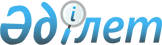 О внесении изменений и дополнения в постановление Правительства Республики Казахстан от 8 февраля 2007 года N 90 и признании утратившими силу некоторых решений Правительства Республики КазахстанПостановление Правительства Республики Казахстан от 24 декабря 2007 года N 1272

      Правительство Республики Казахстан  ПОСТАНОВЛЯЕТ : 

      1. Внести в  постановление Правительства Республики Казахстан от 8 февраля 2007 года N 90 "О представителе Правительства Республики Казахстан в Правлении Национального Банка Республики Казахстан и Правлении Агентства Республики Казахстан по регулированию и надзору финансового рынка и финансовых организаций" следующие изменения и дополнение: 

      в заголовке слово "представителе" заменить словом "представителях"; 

      в пункте 1: 

      слово "представителем" заменить словом "представителями"; 

      дополнить словами "и Министра финансов Республики Казахстана Жамишева Болата Бидахметовича.". 

      2. Признать утратившими силу некоторые решения Правительства Республики Казахстан согласно приложению к настоящему постановлению. 

      3. Настоящее постановление вводится в действие со дня подписания.        Премьер-Mинистр 

      Республики Казахстан Приложение          

к постановлению Правительства 

Республики Казахстан     

от 24 декабря 2007 года N 1272  

  Перечень 

утративших силу некоторых решений 

Правительства Республики Казахстан       1.  Постановление Правительства Республики Казахстан от 17 февраля 2006 года N 104 "О представителе Правительства Республики Казахстан в Правлении Агентства Республики Казахстан по регулированию и надзору финансового рынка и финансовых организаций". 

      2.  Постановление Правительства Республики Казахстан от 25 марта 2006 года N 205 "О представителях Правительства Республики Казахстан в Правлении Национального Банка Республики Казахстан". 

      3. Подпункт 2) пункта 1  постановления Правительства Республики Казахстан от 20 июня 2006 года N 564 "О внесении изменений в постановления Правительства Республики Казахстан от 18 марта 2002 года N 323 и от 17 февраля 2006 года N 104". 

      4.  Пункт 3 постановления Правительства Республики Казахстан от 8 февраля 2007 года N 90 "О представителе Правительства Республики Казахстан в Правлении Национального Банка Республики Казахстан и Правлении Агентства Республики Казахстан по регулированию и надзору финансового рынка и финансовых организаций". 

      5.  Постановление Правительства Республики Казахстан от 27 августа 2007 года N 739 "О внесении изменений в постановления Правительства Республики Казахстан от 17 февраля 2006 года N 104 и от 8 февраля 2007 года N 90". 
					© 2012. РГП на ПХВ «Институт законодательства и правовой информации Республики Казахстан» Министерства юстиции Республики Казахстан
				